ПРОЕКТАДМИНИСТРАЦИЯ ИЗОБИЛЬНЕНСКОГО СЕЛЬСКОГО ПОСЕЛЕНИЯНИЖНЕГОРСКОГО РАЙОНАРЕСПУБЛИКИ КРЫМПОСТАНОВЛЕНИЕ«__»_________ г.                      с.Изобильное                                      №_            Об утверждении Порядка реализации мероприятий, направленных на информирование населения о принимаемых органами местного самоуправления муниципального образования Изобильненское сельское поселение Нижнегорского района Республики Крым мерах в сфере жилищно-коммунального хозяйства и по вопросам развития общественного контроля в этой сфере   В соответствии с пунктом 9.8 статьи 14 Федерального закона от 21 июля 2007 года № 185-ФЗ «О фонде содействия реформированию жилищно-коммунального хозяйства», руководствуясь Уставом муниципального образования Изобильненское сельское поселение Нижнегорского района Республики Крым, администрация Изобильненского сельского поселения Нижнегорского района Республики Крым. ПОСТАНОВЛЯЕТ:1. Утвердить Порядок реализации мероприятий, направленных на информирование населения о принимаемых органами местного самоуправления муниципального образования Изобильненское сельское поселение Нижнегорского района Республики Крым мерах в сфере жилищно-коммунального хозяйства и по вопросам развития общественного контроля в этой сфере, согласно приложению.2. Настоящее постановление вступает в силу со дня его  подписания и подлежит обнародованию  на  Доске объявлений сельского совета по адресу: Республика Крым, Нижнегорский район, с.Изобильное, пер.Центральный,15 (здание сельского совета) и опубликованию  на официальном сайте Администрации:  izobslnoe-sp.ru. 3. Контроль за исполнением настоящего постановления оставляю за собой.Председатель Изобильненского сельского совета – глава администрацииИзобильненского сельского поселения		      	            Л.Г.НазароваПриложение 1к постановлению администрацииИзобильненского сельского поселенияНижнегорского района Республики Крым № ___ от  ____ годаПорядок реализации мероприятий,направленных на информирование населения о принимаемых органами местного самоуправления муниципального образования Изобильненское сельское поселение Нижнегорского района Республики Крым, мерах в сфере жилищно-коммунального хозяйства и по вопросам развития общественного контроля в этой сфере.1. Мероприятия, направленные на информирование населения о принимаемых органами местного самоуправления муниципального образования Изобильненское сельское поселение Нижнегорского района Республики Крым (далее органы местного самоуправления) мерах в сфере жилищно-коммунального хозяйства и по вопросам развития общественного контроля в этой сфере, включают в себя:- доведение указанной информации до средств массовой информации и некоммерческих организаций, осуществляющих деятельность в жилищной и коммунальной сфере;- размещение указанной информации на сайте органов местного самоуправления;- проведение регулярных встреч представителей органов местного самоуправления Изобильненского сельского поселения с гражданами по различным вопросам жилищно- коммунального хозяйства;- проведение информационных курсов, семинаров по тематике жилищно- коммунального хозяйства для председателей товариществ собственников жилья, председателей советов многоквартирных домов, собственников помещений, представителей общественности;- участие в районных и региональных мероприятиях («круглых столах», совещаниях, конференциях) по вопросам развития системы контроля в сфере жилищно-коммунального хозяйства.2. Информирование средств массовой информации, некоммерческих организаций, осуществляющих деятельность в жилищной и коммунальной сфере на территории Изобильненского сельского поселения, о принимаемых органами местного самоуправления мерах в сфере жилищно-коммунального хозяйства и по вопросам развития общественного контроля в этой сфере осуществляется в следующем порядке:2.1 Информирование производится посредством рассылки развернутых информационных релизов.2.2 Информирование производится не реже одного раза в месяц.2.3 Информирование производится через:- сайт администрации Изобильненского сельского поселения izobslnoe-sp.ru;- размещение информации на информационных стендах Изобильненского сельского поселения.2.4 Ответственным за взаимодействие со средствами массовой информации и некоммерческими организациями является администрация Изобильненского сельского поселения в лице председателя Изобильненского сельского совета-главы администрации Изобильненского сельского поселения.3. Размещение на сайте органа местного самоуправления информации о принимаемых органом местного самоуправления мерах в сфере жилищно- коммунального хозяйства и по вопросам развития общественного контроля в этой сфере осуществляется в следующем порядке:3.1 Информация размещается на официальном сайте администрации Изобильненского сельского поселения izobslnoe-sp.ru.3.2 На сайте в сети Интернет, указанном в п.3.1 Порядка, размещаются:- основные нормативные правовые акты органов государственной власти Российской Федерации, органов государственной власти Республики Крым, Изобильненского сельского поселения, в том числе по вопросам жилищно-коммунального хозяйства;- разъяснения специалистов об общественно-значимых изменениях в законодательстве;- сведения о результатах осуществления жилищного надзора и муниципального контроля за деятельностью управляющих организаций и товариществ собственников жилья, в том числе о выполнении ими установленных требований по раскрытию информации;- контактная информация Министерства жилищно-коммунального хозяйства Республики Крым, Управления Роспотребнадзора по Республике Крым, общественных приемных органов власти Республики Крым и органов местного самоуправления XXX (сельских поселений, входящих в состав муниципального района Республики Крым, городского округа) контрольных и надзорных органов Российской Федерации, Республики Крым.3.3 Информация на сайте в сети Интернет, указанном в п.3.1 Порядка, обновляется не реже одного раза в месяц.3.4 Ответственным лицом за размещение и обновление информации на сайте в сети Интернет, указанном в п.3.1 Порядка, является Заместитель главы администрации.4. Регулярные встречи представителей органов местного самоуправления XXX с гражданами по различным вопросам жилищно-коммунального хозяйства проводятся в следующем порядке:4.1 Прием граждан проводится в здании Администрации Изобильненского сельского поселения по адресу:Республика Крым, Нижнегорский район, с. Изобильное, пер.Центральный,15  с 09.00 часов до 16.00 часов.Ответственным за проведение встреч с гражданами по вопросам ЖКХ является председатель Изобильненского сельского совета - глава администрации Изобильненского сельского поселения.Информационные курсы, семинары по тематике жилищно-коммунального хозяйства для уполномоченных представлять собственников многоквартирных помещений, представителей общественности проводятся в следующем порядке:Местом проведения курсов, семинаров является здание Администрации Изобильненского сельского поселения по адресу: Республика Крым, Нижнегорский район, с. Изобильное, пер.Центральный,15.Ответственным за организацию и проведение мероприятий является председатель Изобильненского сельского совета - глава администрации Изобильненского сельского поселения.Периодичность проведения мероприятий:раз (а) в месяц — председателей советов многоквартирных домов, для представителей общественности, для председателей товариществ собственников жилья и для сотрудников управляющих организаций (при наличии таковых).Информация о тематике информационных курсов, семинаров, а также о времени и месте их проведения размещается в средствах массовой информации, указанных в п. 2.3.1 Порядка, и в сети Интернет на сайте, указанном в п.3.1 Порядка, в срок не менее чем за 5 рабочих дней до даты их проведения.Рекомендуемая тематика мероприятий приводится муниципальным образованием (примерная тематика определена в таблице).Участие в районных и региональных мероприятиях («круглые столы», конференции, форумы, совещания) по вопросам развития системы общественного контроля в сфере жилищно-коммунального хозяйства осуществляется в следующем порядке:Ответственным за участие в региональных мероприятиях или за направление представителей администрации Изобильненского сельского поселения.При необходимости лицо, указанное в п. 6.1 Порядка, передает приглашение представителям некоммерческих организаций.Представители Администрации Изобильненского сельского поселения, принявшие участие в районных и региональных мероприятиях, обязаны знакомить с полученной на мероприятиях информацией участников курсов, семинаров.№ п/пВиды мероприятийТематика мероприятийПродолжи-тельность1Семинары с председателями- О создании региональной системы поXXсоветов многоквартирныхобращению с ТКО.-домов и общественниками- Об изменении в жилищном законодательстве.XX- О правах и обязанностях собственниковXXпомещений в многоквартирных домах.XX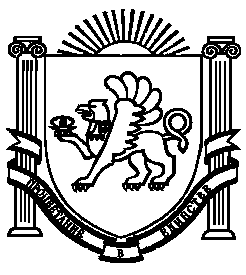 